Publicado en Madrid el 25/11/2021 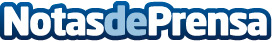 Verónica Martínez, directora General de Trabajo, clausuró el Congreso Laboral 2021 organizado por LefebvreVerónica Martínez: "La herramienta de valoración de puestos de trabajo (VPT) para la auditoría retributiva en las empresas se publicará en una semana"Datos de contacto:Redacción608 171 536Nota de prensa publicada en: https://www.notasdeprensa.es/veronica-martinez-directora-general-de-trabajo_1 Categorias: Derecho Sociedad Madrid Recursos humanos http://www.notasdeprensa.es